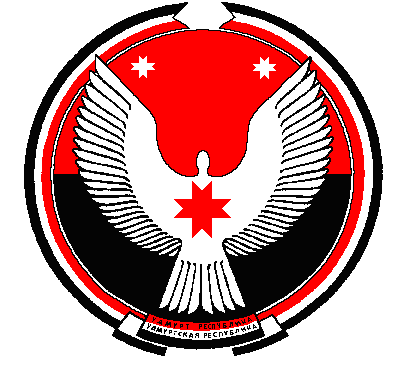 Р Е Ш Е Н И ЕСовет депутатов муниципального образования "Карсовайское"«Карсовай» муниципал кылдытэтысь депутат Кенеш«О дополнительных основаниях признания безнадежными к взысканию недоимки, задолженности по пеням и штрафам по местным налогам»Принято Советом депутатовмуниципального образования «Карсовайское»                                                                                                       16.05.2014 г. Признать безнадежной к взысканию недоимки, задолженности по пеням и штрафам, образовавшуюся по начислениям земельного налога в соответствии с Законом Российской Федерации от 11 октября 1991 года № 1738-1 « О плате за землю» (Ведомости Съезда народных депутатов РСФСР и Верховного Совета РСФСР, 1991, № 44, ст.1424), отмененного, за исключением статьи 25, Федеральным законом № 141-Фз от 29.11.2004 «О внесении изменений в часть вторую Налогового кодекса Российской Федерации и некоторые другие законодательные акты Российской Федерации, а также о признании утратившим силу отдельных законодательных актов (положений законодательных актов) Российской Федерации».Глава муниципального образования «Карсовайское»                                                                             А.С.Колотов                                              с.Карсовай16.05.2014 г.№19-41